Name: __________________________			         	                             		     Date: ___________Spiral Review Quarter 2 Week 8  	Calculator Active 		                                             Period: _________Weekly Warm-Up’s1.      54 + x = 9          22.  3.  Chris has $89.94, and he wants to order some DVD’s on-line that each cost $15.99. The total cost of shipping is $9.99. What is the solution set for how many DVDs Chris can buy?4.  Graph the solution set- (k – 5)  ≤ -225.  Solve3(4 – 6x) - 7 < 416.  Find the distance between Raleigh and Detroit if they are 43 cm apart on a map with a scale of 3 cm : 160 miles. (round to the nearest tenth)7.   The sporting goods store has a sale in which all soccer balls are 25% off the retail price. What is the sale price of a ball that has a retail price of $29?8.  A house has a value of $150,000. After renovations, it now has a value of $175,000. What is the percent of change in the value of the house?9.  It takes a machine 21 minutes to fill 300 bottles. How long will it take the machine to fill 700 bottles?10.  Find x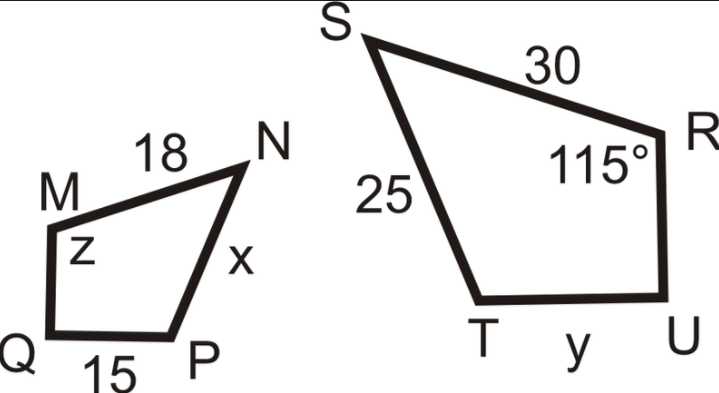 MondayTuesdayWednesdayThursdayFridayImportant Information